1.3.1 Entwicklungskreislauf der Technik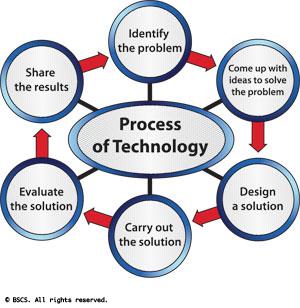 Auftrag  Du siehst hier den Kreislauf der Technikentwicklung auf Englisch. Zeichne in den unteren Rahmen eine Übersetzung ein. Markiere die Schritte mit blau, welche du während des Kurses angetroffen hast. Markiere diejenigen Schritte mit rot, welche im Kurs zu kurz ge-kommen sind.Deutschsprachige Version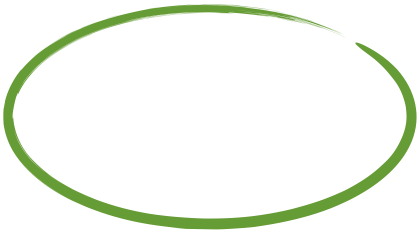 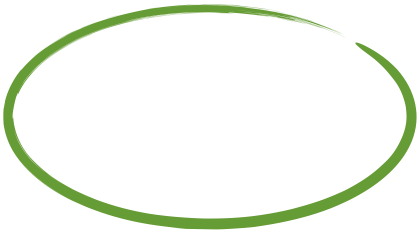 1.3.2 KompetenzzieleEs ist wichtig, dass du dir deiner Lernerfolge bewusst wirst und dass wir wissen, wie du den Einstieg in das MINT-Modul geschafft hast. Bitte nimm dir deshalb genügend Zeit, um die Fragen korrekt zu beantworten (5: Trifft schon voll zu, 1: Daran muss ich noch stark arbeiten).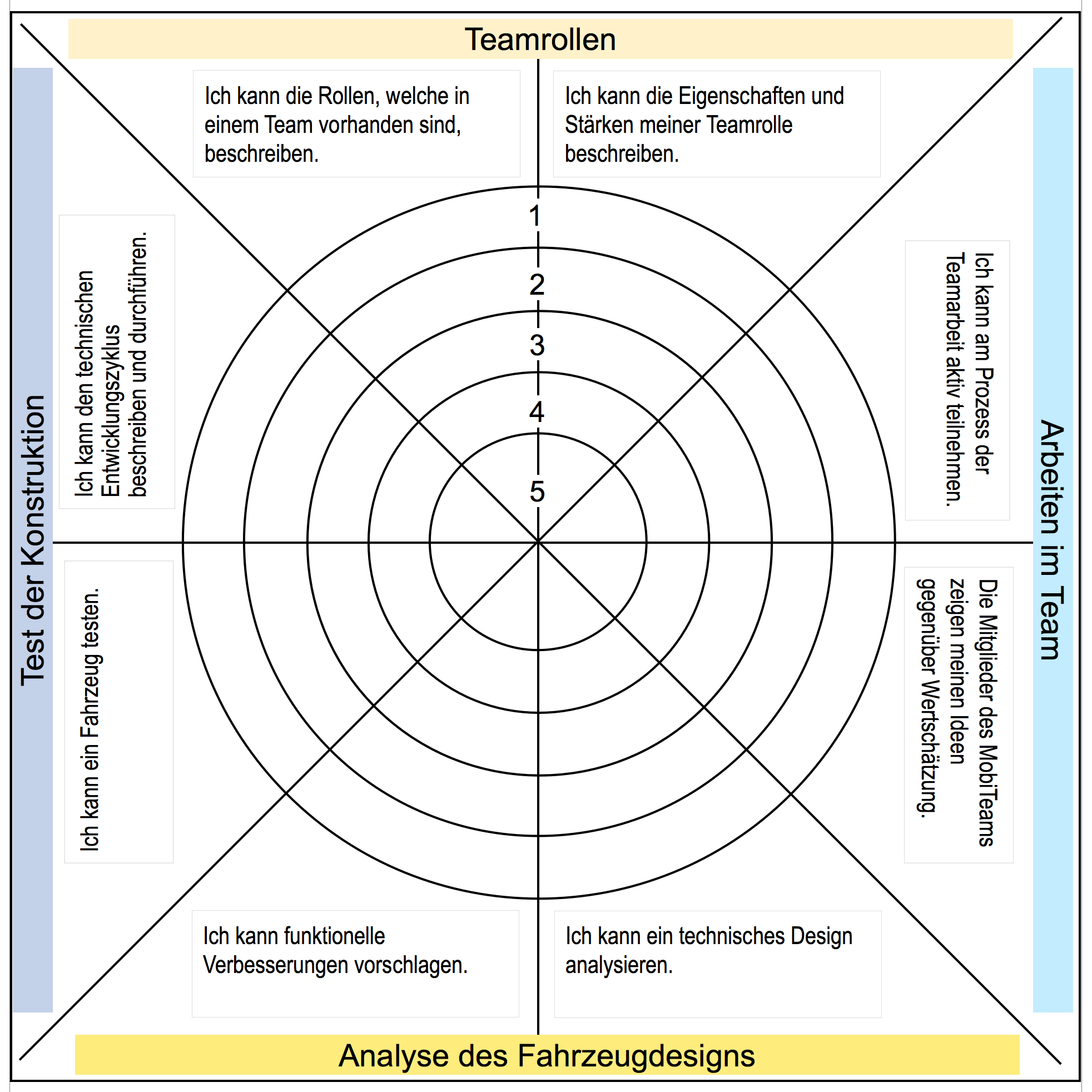 